АДМИНИСТРАЦИЯ НИКОЛАЕВСКОГО СЕЛЬСОВЕТА САРАКТАШСКОГО РАЙОНА ОРЕНБУРГСКОЙ ОБЛАСТИП О С Т А Н О В Л Е Н И Е___________________________________________________________________________________________________30.03.2020 года                        с. Николаевка                                     № 30-пВ соответствии с Указом Президента Российской Федерации от 25.03.2020 № 206 «Об объявлении  в Российской Федерации нерабочих дней», подпунктом «б» пункта 6 статьи 4.1 Федерального закона от 21 декабря 1994 года № 68-ФЗ «О защите населения и территорий от чрезвычайных ситуаций природного и техногенного характера», постановлением Правительства Оренбургской области от 30 ноября 2009 года № 593-п «Об утверждении положения об Оренбургской территориальной подсистеме единой государственной системы предупреждения и ликвидации чрезвычайных ситуаций», постановлением Главного государственного санитарного врача Российской Федерации от 2 марта 2020 года № 5 «О дополнительных мерах по снижению рисков завоза и распространения новой коронавирусной инфекции (2019-nCoV)», решениями оперативного штаба по предупреждению завоза и распространения новой коронавирусной инфекции на территории Российской Федерации, принимая во внимание, что распространение новой коронавирусной инфекции (2019-nCoV) является обстоятельством непреодолимой силы, в целях снижения рисков ее завоза и распространения на территории муниципального образования Николаевский сельсовет Саракташского района Оренбургской области:1. Временно ввести режим ограниченного доступа населения в администрацию муниципального образования Николаевский сельсовет Саракташского района Оренбургской области и приостановить до особого распоряжения осуществление личных приемов граждан. 2. Утвердить список муниципальных служащих, обеспечивающих с 30 марта по 3 апреля 2020 года функционирование администрации. муниципального образования Николаевский сельсовет Саракташского района Оренбургской области согласно приложению к настоящему постановлению.3. Рекомендовать гражданам:3.1 связываться со специалистами администрации муниципального образования Николаевский сельсовет Саракташского района Оренбургской области по их служебным телефонам;3.2 направлять письменные обращения в электронном виде по электронной почте (dsn-nikol@yandex.ru)4. Зам. главы  администрации Николаевского сельсовета Саракташского района Оренбургской области Захаровой А.А.. ознакомить с настоящим постановлением  под личную роспись всех сотрудников администрации муниципального образования Николаевский сельсовет Саракташского района Оренбургской области.5. Постановление вступает в силу со дня его подписания.         6. Контроль за исполнением настоящего  постановления оставляю за собой.Глава  муниципального образования Николаевский сельсовет                                                    А.С. ИшкуватоваРазослано: руководителям учреждений и организаций, прокуратуре роайона, администрации района, старостам сел.Приложениек постановлениюадминистрации муниципального образования Николавеский сельсовет от  30.03.2020 г. № 30-пСПИСОКмуниципальных служащих, обеспечивающих с 30 марта по 3 апреля 2020 года функционирование администрации муниципального образования 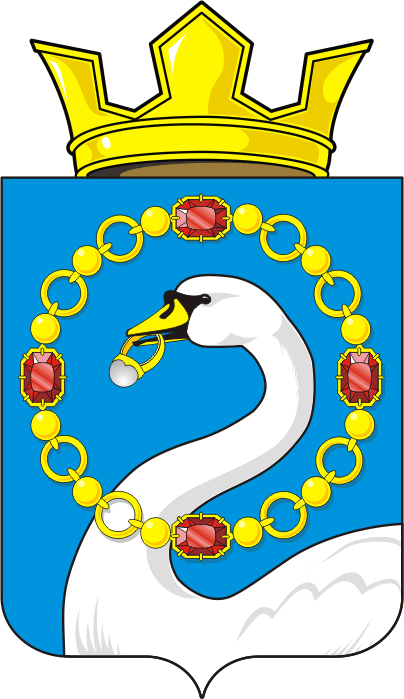 О мерах по противодействию распространению в администрации муниципального образования Николаевский сельсовет Саракташского района Оренбургской области новой коронавирусной инфекции (2019-nCoV)Должность, телефонФИОПонедельник30 мартаВторник31 мартаСреда1 апреляЧетверг2 апреляПятница3 апреляГлава Николаевского сельсоветаИшкуватова Аурика Салаватовнас 9:00 до 13:00с 14:00 до 17:00 – удаленный режим с 9:00 до 13:00с 14:00 до 17:00 – удаленный режимс 9:00 до 13:00с 14:00 до 17:00 – удаленный режимс 9:00 до 13:00с 14:00 до 17:00 – удаленный режимс 9:00 до 13:00с 14:00 до 17:00 – удаленный режимЗам.главы администрацииЗахарова Анастасия Алексеевнас 9:00 до 13:00с 9:00 до 13:00Зам.главы администрации (с 01.04.2020)Кутлучурина Анира Шакуровнас 9:00 до 13:00с 9:00 до 13:00с 9:00 до 13:00Бухгалтер администрацииМанихина Ольга Михайловнас 9:00 до 13:00с 14:00 до 17:00удаленный режимс 9:00 до 13:00с 14:00 до 17:00удаленный режимс 9:00 до 13:00с 14:00 до 17:00удаленный режимс 9:00 до 13:00с 14:00 до 17:00удаленный режимс 9:00 до 13:00с 14:00 до 17:00удаленный режим